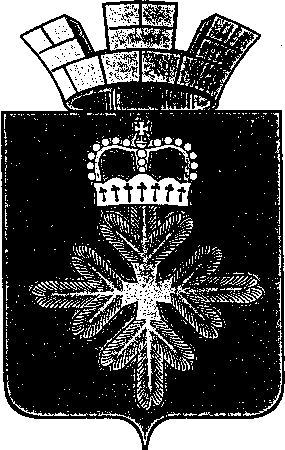 ПОСТАНОВЛЕНИЕ АДМИНИСТРАЦИИ ГОРОДСКОГО ОКРУГА ПЕЛЫМВ связи с кадровыми изменениями в администрации городского округа Пелым, администрация городского округа ПОСТАНОВЛЯЕТ:1. Внести в состав общественной комиссии по реализации муниципальной программы  «Формирование современной комфортной городской среды на территории городского округа Пелым на 2018-2022 годы»,  утвержденный постановлением администрации городского округа Пелым  от 11.09.2017 № 279, следующие изменения:1) исключить  из состава комиссии:-Иванова Ю.В. , Мальшакову Н.В., Смирнову Е.В.;2) включить в состав комиссии:- специалиста по землеустройству администрации городского округа Пелым  Хайдукову Екатерину Михайловну, членом комиссии;- специалиста по  управлению муниципальным имуществом  администрации  городского округа Пелым Иванову Кристину Николаевну, членом комиссии;- специалиста по строительству и капитальному ремонту администрации городского округа Пелым Лорсанову Хаву  Шамильевну  членом комиссии.2. Настоящее постановление опубликовать  в информационной газете «Пелымский вестник» и разместить на официальном сайте городского округа Пелым в информационно-телекоммуникационной сети «Интернет».3 Контроль за исполнением настоящего постановления возложить на заместителя главы администрации городского округа Пелым Т.Н. Баландину.И.о.главы администрациигородского округа Пелым                                                                   Т.Н.Баландинаот 04.02.2019 № 27п. ПелымО внесении изменений в  состав общественной комиссии  по обеспечению реализации муниципальной программы городского округа Пелым  «Формирование современной комфортной городской среды на территории городского округа Пелым на 2018-2022 годы» утвержденный постановлением администрации городского округа Пелым от 11.09.2017 № 279